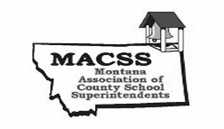 County Superintendent of the Year Award CriteriaThis award acknowledges the dedication and service of our colleagues and fellow County Superintendents. Nominations will be accepted from County Superintendents, School Administrators, Teachers, School Board Members, County Commissioners, and parents.  The recipient of this award will be honored at the Spring MACSS conference on April 21, 2020 in Sidney, Montana and at the SAM Evening of Excellence in June 2020. Additionally, the recipient will be offered the opportunity to attend the National Rural Education Association conference or another national conference of their choice. Expenses will be paid for attending these events. Nominations are due by 5:00 pm on March 15, 2020. The nominee:Has served as a County Superintendent for four consecutive years.Holds office through December 31 of the year nominated for the award. (in other words, award may be given at spring conference even if person has been out of office for 2-4 months)Positively contributes to MACSS through regular conference attendance, service on committees, mentorship of new County Superintendents, and/or providing professional development to MACSS members. Demonstrates a strong commitment to the education profession through active membership and participation in professional associations such CSPD, RESA, MSSA, SAM, ASCD, etc.Continues their own professional growth through higher education and continuing education.Demonstrates leadership (this may include serving as a mentor to pre-service teachers, principal interns, and/or superintendent interns; serving on boards within their county that positively impact the lives of children and families, etc)Behaves in an ethical manner; is truthful, accessible, ethical, and respectful. Is respected by colleagues.Works collaboratively with the Montana Office of Public Instruction, Boards of Trustees, local school administrators and educators, business managers, and the larger community.Type or PrintName of Nominee: ______________________________ Cell Phone: ____________________Work Address: ________________________________________________________________City: ________________________  County: _____________________ Zip Code: __________Email address: ________________________________________________________________Total Number of Years as County Superintendent: ____________________________________Years in Education: ________   Number of Districts in County: __________________________Number of Rural School Districts: _______________________________________________________________________________________________________________________________________________________________________Name of Nominator: ______________________________ Cell Phone: ___________________Work Address: ________________________________________________________________City: ________________________  County: _____________________ Zip Code: __________Relationship to Nominee: ___________________________________________________________________________________________________________________________________Signature: _______________________________________ Date: _______________________________________________________________________________________________________________________________________________________________________________Nominator must submit a letter, not to exceed three pages, which addresses the nominating criteria in relation to the candidate. Additionally, please submit a minimum of three letters supporting your nomination of this candidate. Letters may be from County Superintendents, School Administrators, Teachers, School Board Members, County Commissioners, parents, and students. Send completed nomination packets to Erin Lipkind, Missoula County Superintendent of Schools. 410 W. Spruce, Missoula, MT 59802 or via email at elipkind@missoulacounty.us Call Erin at 406-258-3349 with questions. 